Francisco Fénelon   1651 - 1715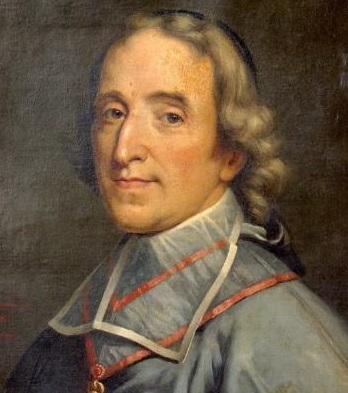 ¡Qué! ¿Crees que la forma de amar a DiosBiografíaFrançois de Salignac de la Mothe, más comúnmente conocido como François Fénelon (Château de Fénelon, Sainte-Mondane, 6 de agosto de 1651 - Cambrai, 7 de enero de 1715), fue un teólogo y obispo católico, poeta y escritor francés. Fénelon es más recordado por su novela Las aventuras de Telémaco, una escabrosa crítica a las políticas de Luis XIV, probablemente publicada en 1699. La influencia literaria de esta novela política fue considerable durante los dos siglos siguientes.De familia noble, Fénelon fue elegido Arzobispo de Cambrai, en 1695, y fue preceptor del duque de Borgoña (el nieto del rey Luis XIV). La publicación de una de sus obras, la Explicación de las máximas de los santos, fue condenada por la Santa Sede y Fénelon fue despojado de sus títulos y rentas, y confinado en su diócesis. Fénelon inmediatamente declaró que él estaba sometido a la autoridad del Papa y que dejaba de lado su propia opinión para aceptar el juicio de Roma.En sus años activos, Fenelón se había opuesto a Bossuet, posteriormente cayó en desgracia, ya que la obra de Fénelón antes mencionada fue considerada tendenciosa a favor del quietismo. Años después, como arzobispo de Cambrai, Fénelon pasó la mayor parte de su tiempo en el palacio arzobispal, aunque también pasó varios meses de cada año en visitar las iglesias y otras instituciones dentro de su arquidiócesis. Predicó en su catedral en los días festivos y tomó un interés especial por la formación en el seminario y por el examen de los candidatos al sacerdocio antes de su ordenación.Orígenes y juventudFénelon nace el 6 de agosto de 1651 en el Castillo de Fénelon en Sainte-Mondane, en el seno de una familia noble y aristocrática de Périgord, Aquitania. Fue el segundo de tres hijos de Pons de Salignac, conde de La Mothe-Fénelon, con su segunda esposa Luisa de la Cropte. Los ascendientes de Fénelon habían participado en la política del reino, y miembros de su familia durante generaciones habían sido obispos de Sarlat.Fénelon estudió sus primeras letras en el Castillo de Fénelon con un tutor privado, que le proporcionó sólidos conocimientos de griego antiguo y de los clásicos. En 1663, a la edad de 12 años, es enviado a la Universidad de Cahors, donde estudia retórica y filosofía. Cuando manifiesta su intención de tomar la carrera eclesiástica, su tío el marqués Antoine de Fénelon (un amigo de Jean-Jacques Olier y de Vicente de Paúl) lo envía a estudiar al Colegio de Plessis, donde los estudiantes de teología reciben la misma enseñanza que los de la Sorbona. Ahí conoce a Antoine de Noailles, quien más tarde sería cardenal y arzobispo de París. Fénelon demuestra talento en el Colegio de Plessis, dando su primer discurso público a la edad de 15 años. Se graduó exitosamente.A partir de 1672, a la edad de 21 años, estudia en el seminario de Saint-Sulpice, regentado por los jesuitas. Por sus bellos discursos, Fénelon es designado en 1678 por el arzobispo de París, director de l’Institut des Nouvelles Catholiques, un internado parisiense dedicado a la reeducación de hijos de familias protestantes, cuyos padres se han convertido al catolicismo.Dos mujeres han influido decisivamente en su trayectoria: Mme. de Maintenon, esposa secreta de Luis XIV, conoció a Fénelon en el tiempo en que fue el director de una pequeña corte devota de Luis XIV, y Mme. Guyon. Mme. de Maintenon, des pués de haber difundido el misticismo en Saboya, encuentra a Fénelon en 1688. De ese encuentro, señala Varillon, ninguna mu jer podía desagradarle aún más, como consecuencia de su én fasis, de su candor equívoco; sin embargo, termina Fénelon por incli narse ante la experiencia divina de la cual da testimonio… Este fue el comienzo de su calvario y la aparición de su disposi ción teológica y mística[5]. Ante los ataques de que fue objeto Fénelon, al principio Mme. de Maintenon hizo lo que pudo por defenderle; pero, cuando la religión y la política se juntan, ella optará por abandonarle. Además, mal le podía ayudar en el amor puro, cuando no estaba aclimatada[6].Mme. Guyon en sus visitas a Saint-Cyr, y como fruto de esas conversaciones[7] se entusiasma por la doctrina del amor puro[8]; tanto es así, que una de las más resonantes polémicas de la histo ria fue desencadenada por algunas inconveniencias de ciertas monjas[9]. La doctrina de Mme. Guyon se centraba en dos etapas: a) la unión mística; b) estado de perfección (que describía en términos próximos al panteísmo). Bossuet no ve en estos libros más que palabras y peligros para la fe.De aquí arrancará el debate acerca del amor puro entre Fénelon y Bossuet siendo en un principio teológico dentro de un ambiente sereno, pero dando paso al posterior disentimiento. Es entonces cuando Fénelon escribe su Explication sur les maximes des saints; Bossuet, por su parte, cede al resentimiento personal en su Relation sur le quiétisme. Poco más tarde, el breve Cum alias de 12 de marzo de 1699, condena 23 proposiciones extraídas de las Maximes des saints, fórmulas en las que el autor había re conocido su imprudencia. Pero las Défenses, escritas por Féne lon, no fueron condenadas[10].Teólogo prudente y gran señor cortés[11], no quiere Fénelon acabar como Mme. Guyon. En numerosos escritos precisa las nociones de indiferencia y amor puro[12], que son objeto de con troversia. Para Fénelon el amor es la forma más alta de ser. Dios es amor. El amor será puro en el hombre, si en dicho amor no se da un encorvamiento sobre sí. Este amor es enteramente desinte resado y su ideal es la gratuidad más pura[13]. Fénelon, influen ciado por el PseudoDionisio, se inscribe en el número de los que, en el seno del cristianismo, siguen su experiencia personal en términos neoplatónicos. Pero, como señala Goré, la historia emotiva de Mme. Guyon no es más que la ocasión de un conflicto espiritual donde están los fundamentos mismos del cristianismo[14].Ascenso en su carreraA petición de un noble, se anima en 1681, a consignar las experiencias de sus funciones pedagógicas en el Tratado de la Educación de las Hijas (que no estuvo disponible al público hasta 1687). A fines de 1685, tras la revocación del Edicto de Nantes de 1598, por recomendación de Bossuet, Luis XIV le confía la dirección de una misión en Poitiers: sería el primero de varios viajes de misión por las regiones protestantes del Oeste de Francia.    Inicialmente sin éxito alguno fueron estos viajes. La corona, por otros medios, trató de someter a los protestantes por la fuerza, pero Fénelon rechazó esa ayuda, y su elocuencia operó un gran número de conversiones.En 1685, publica su primer escrito teológico, Tratado de la existencia de Dios y refutación del sistema de Malebranche sobre la naturaleza y la Gracia, dirigido contra los jansenistas; ese mismo año hace un aporte a la retórica con su Diálogo sobre la elocuencia.Por entonces, se acerca al círculo social de Bossuet, y su palabra gana influencia en el episcopado francés. En 1688 es presentado ante Madame de Maintenon, mujer de Luis XIV después de la muerte de la reina. Así, cae en gracia con Madame Guyon, mujer mística y piadosa, que lo impresiona profundamente cuando se empiezan a tratar durante 1688-1689. A través de ella, Fénelon conoce el quietismo, movimiento religioso al que se irá acercando poco a poco impulsado principalmente por el deseo de evadirse de una realidad política del reino que se le hacía cada vez más insoportable.En 1689, gracias a una propuesta de Madame de Maintenon, a quien hasta entonces había servido como consejero espiritual, Fénelon fue designado preceptor del Duque de Borgoña, nieto del rey, que en ese entonces tenía siete años. Fénelon le enseña al pequeño duque en gran manera todas las verdades de un buen cristiano y de un príncipe, e inspira en su corazón un afecto por su preceptor que durará por siempre.Así, obtiene una posición influyente en la corte real, que de seguro fue decisiva para su admisión en 1693 en la Academia Francesa. Cuando termina la educación de su nieto, en 1695, el rey Luis XIV consigue para Fénelon el puesto de arzobispo de Cambrai.Crítica al reyComo se ha señalado anteriormente, siendo Fénelon preceptor del nieto de Luis XIV, escribe en 1694 una carta al rey. Ésta se hizo célebre para las generaciones posteriores puesto que en ella muestra su contrariedad ante las obras de la corona y censura la dirección que estaba tomando el reino francés. También muestra a un Fénelon visionario, que en solitario daba la voz de alarma contra un estado de cosas, que la nobleza pretendía perpetuar y que sería uno de los motivos del futuro estallido de la Revolución francesa. En esta carta François Fénelon escribe, citando lo más notable, lo siguiente: «ha introducido en la corte un lujo monstruoso e incurable», «ha empobrecido a toda Francia», lo acusa también de «haber llevado a cabo guerras que sólo tenían por razón un motivo de gloria y de venganza».Esta parte de la carta es probablemente la más impactante y conmovedora: Vuestro nombre se ha hecho odioso... Mientras vuestros pueblos mueren de hambre, el cultivo de las tierras está casi abandonado, las ciudades y el campo se despueblan, todos los oficios languidecen, Francia entera no es más que un gran hospital desolado y desprovisto. La sedición se enciende poco a poco en todas partes; creen que ya no tenéis ninguna compasión por sus males, que sólo amáis vuestra autoridad y vuestra gloria. Esta gloria que endurece vuestro corazón os es más querida que la justicia, incluso que vuestra salvación eterna, que es incompatible con ese ídolo de gloria. Sólo amáis vuestra gloria y vuestra comodidad. Todo lo centráis en vos, como si fuerais el dios de la Tierra y todo lo demás solamente hubiera sido creado para seros sacrificado.Obra más conocidaAventuras de Telémaco. Fábulas y opúsculos diversos. Compuestos en francés para la educación del duque de Borgoña. 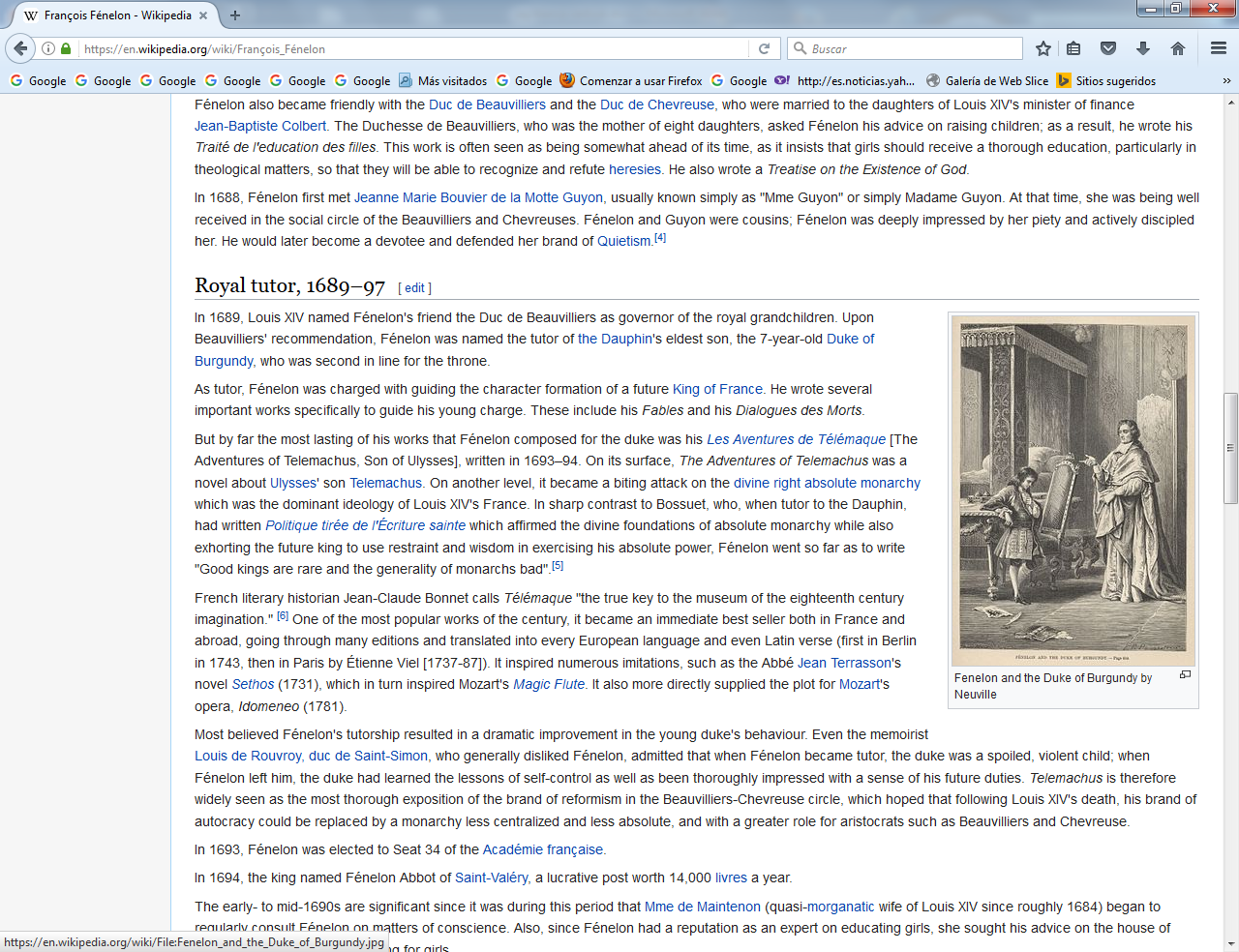 Su pensamiento¿La sabiduría viene por acumular más conocimiento?  Ya tienes más de lo que puedes usar.  Practica lo que ya sabes en vez de buscar más conocimiento. Te engañas a ti mismo si crees que estás creciendo espiritualmente  porque tu curiosidad ha explorado intelectualmente alguna idea espiritual.   “Tú sabes, mi Salvador, que deseo vivir y morir en la Verdad; perdóname si estaba equivocado”  Señor, no sé lo que debo pedirte. Sólo tú sabes lo que necesito. Tú me conoces mejor que yo. Enséñame a orar. Que seas Tú quien ore en mí."Humíllate a ti mismo, y no esperes recibir del hombre lo que sólo se vive en paz sin preocuparte del futuro. La preocupación innecesaria y el imaginar el peor de los escenarios estrangulará tu fe. Sólo Dios sabe lo que habrá de sucederte. La verdad es que ni siquiera eres dueño del momento presente, pues incluso éste pertenece a Dios. Así que vive según Su voluntad.    Cada día hay suficiente con lo que Dios te da para hacer… no se espera más ni menos de ti. Quién eres tú para decirle al Señor, “¿por qué me haces esto?” Él es el Señor… deja que haga lo que a Él le parezca bien. En verdad que no necesitas añadir tu sabiduría y tus planes a Su sabio y buen plan.    Comer el fruto de tu propia sabiduría es siempre una experiencia amarga. Dios permite esto para mostrarte cuán desagradable es ignorar Su guía. El futuro aún no es tuyo… a lo mejor nunca lo será.  Y cuando llegue el mañana probablemente sea diferente de lo que habías imaginado.   No te enfades en extremo cuando se digan cosas de ti. Deja que el mundo hable; sólo busca hacer la voluntad de Dios. Nunca serás capaz de satisfacer por completo a las personas, y el doloroso esfuerzo no merece la pena. Una paz silenciosa y una dulce relación con Dios te recompensará por toda palabra de mal proferida contra ti. Ama a tu prójimo sin esperar su amistad. La gente va y viene… deja que hagan lo que les agrade. Mira a Dios solamente. Él es el que te aflige o consuela a través de las personas y las circunstancias. Lo hace por tu propio beneficio.     Aquellos que corrigen a otros deberían esperar a que el Espíritu Santo fuera delante de ellos y tocara el corazón de la persona.   Aprende a imitar a Aquel que reprende con mansedumbre. Las personas no necesitan ver a Dios condenándoles, deben darse cuenta dentro de ellos que han hecho algo incorrecto. No uses de mano dura a no ser que quieras que las personas vean a Dios como un ogro enfadado. Cuando el defecto de una persona te saca de quicio, normalmente no es “indignación santa”, sino tu propia personalidad impaciente expresándose. He aquí al imperfecto señalando con el dedo al imperfecto. Cuanto más egoístamente te ames a ti mismo, tanto más crítico serás. El amor propio no puede perdonar el amor propio que descubre en otros.El amor de Dios, no obstante, está lleno de consideración, paciencia, y ternura. Guía a las personas lejos de su debilidad y pecado, pasito a pasito. Cuanto menos egoísta seas, tanto más considerado serás hacia otros. Espera largo tiempo, años, antes de dar consejo. Y entonces ofrece sólo consejo a medida que Dios abra los corazones de los que van a recibirlo. Si arrancas la fruta antes de que la fruta madure, la estropearás del todo.Nunca estudies asuntos espirituales a menos que Dios te anime a ello. Y no estudies más de lo que puedas abarcar.    Estudia con un corazón lleno de oración. Dios es tanto Verdad como Amor. Sólo puedes conocer la verdad en la medida que ames.    Ama la verdad y conocerás la verdad. Si no amas, no conoces el amor. Ama con un corazón humilde y la Verdad te amará. Sabrás lo que los filósofos no pueden conocer e incluso lo que los filósofos no quieren saber.     Espero que obtengas el conocimiento que se reserva para los niños y los de mente sencilla. Dicho conocimiento está oculto a los sabios y prudentes. (Mateo 6:25) No necesitas conocer los secretos de Dios… tan sólo sé obediente a lo que Él te muestra que hagas.   Déjalo todo y entrégate a Dios que te ama celosamente. Tú, por ti mismo, sólo puedes llevar a cabo cambios superficiales. No te conoces a ti mismo. Dios te conoce íntimamente, y sabe exactamente dónde excavar para encontrar la fuente de tus problemas. El amor propio es cobarde.    El yo no tiene el valor de herirse hasta la muerte. La mano de Dios golpea en lugares inesperados y no deja nada sin descubrir. Tu amor propio clamará cuando Dios lo golpee. Asegúrate de que no haces nada para consolarlo. Simplemente échate para atrás y deja a Dios hacer Su trabajo.    Permanece en calma a medida que Él opera en ti y Su trabajo será un éxito  Peculiariedad de Fenelon  El pensamiento de Fénelon hay que situarlo en la espiritualidad moderna, que se desarrolla en Francia durante el siglo XVII, como una derivación de la espiritualidad española del siglo XVI, en la que puede dialogar con la modernidad filosófica católica. De ahí que Spaemann[15], que ha interpretado el pensamiento de Fénelon como una alternativa al subjetivismo moderno -caracterizado por una conciencia que se curva sobre sí misma-, ha señalado que Fénelon supo poner la existencia cristiana sobre el suelo de la modernidad.   De modo similar se expresa Cagnac, entendiendo que Fénelon, cuya razón era muy elevada, puso la atención sobre el rol del co razón en la creencia. Los teólogos del s. XV y XVI habían ver daderamente desdeñado el sentimiento. Los grandes espíritus, como Fénelon, orgullosos del poder de la razón, sentían qué luminosa profundidad alcanzaría el sentimiento religioso, si a la fuerza de la inteligencia se agregaba toda la fuerza del amor . Podemos afirmar con Joppin, que en conjunto, la espiritualidad francesa del s. XVII está dominada por la idea agustiniana del amor de Dios hasta el desprecio de sí . El pensamiento fenelo niano va a constituir un fino análisis de esta acción fundamental del hombre.No es de extrañar, por tanto, que de Fénelon haya dicho Janet que es uno de los pensadores más sutiles y más audaces de nuestra literatura filosófica[18]. Se le deben obras como la Réfutation du Traité de la Nature et de la Grace de Malebranche; el Traité de l’existence et des attributs de Dieu; Lettres sur divers sujets de religion et de métaphysique; un libro inacabado sobre La nature de l’home… ; obras que han merecido fundados elogios, como el que le hace Varillon cuando pone de manifiesto que el contenido intelectual, en Fénelon, es preciso, demostrativo… Rigor y vigor son las virtudes propias de Fénelon   Nos encontramos, sin duda, ante un escritor prolijo; no obs tante y como consecuencia de las polémicas que sostuvo, espe cialmente conocida es la que mantuvo con Bossuet sobre el amor puro, publicó poco en vida. Una buena parte de sus obras fueron publicadas después de su muerte. A raíz de esto -señala Gouhier-cuando se cita un texto de Fénelon, es preciso siempre pregun tarse por la época en la que ha sido escrito, después en qué época y en qué condiciones ha sido escrito.  Un ejemplo bien claro lo tenemos cuando Fénelon dentro de los esquemas dualistas del alma y haciendo referencia a la parte inferior, se excusa y  justifica  al tratar de explicar la actitud de Jesucristo en el huerto de los olivos:Padre, si puede que pase de mi este cáliz.. La excusa versa sobre una palabra que, en su artículo XIV, tiene particu larmente importancia: habla de engaño involuntario en el alma de Jesucristo. Pero esta palabra no se encontraba en el original de jado por Fénelon y en cambio introducido durante una ausencia suya en la que el libro fue imprimido y publicado. En su testa mento el propio Fénelon hace mención a este hecho tan significa tivo que rodeó a su libro Explication des maximes des saints. Como esta obra fue impresa en París en mi ausencia, introduje ron el término “engaño involuntario” por relación a Jesucristo; el cual no estaba en el cuerpo de mi texto original, como lo certifi can testimonios oculares de gran número.Esta observación que hace Gouhier cobra su pleno sentido cuando comparamos que el conocimiento que tenemos de Fénelon no coincide con la imagen que podían hacerse sus contemporá neos, pues ignoran buena parte de sus obras publicadas actual mente con su nombre. Encontramos, después de su muerte y hoy día también, imágenes diferentes de Fénelon a medida que los es critos inéditos han ido viendo la luz.Efectivamente una de las dificultades que se encuentran a la hora de elaborar un trabajo sobre Fénelon estriba en considerar los diversos modos en los que cabe ser pensado el pensamiento feneloniano: ¿teólogo?, ¿espiritualista? ¿filósofo? ¿apologista?, y por consiguiente el método filosófico que subyace al argumento ontológico. El propio Gouhier señala que la filosofía que quisié ramos estudiar en Fénelon, no existe por ella misma en su pen samiento; los escritos que parecen quedar reservados a un con texto filosófico, por ejemplo los que son publicados bajo el título Demostración de la existencia de Dios, han sido escritos con una intención que no es propiamente filosófica sino directa y explíci tamente apologética. En cambio Dumas hace una interpretación bien distinta: Teólogo, educador, humanista, poeta, Fénelon es también un filósofo, como testimonia su Tratado de la existencia de Dios y atributos. Si se insiste en un aspecto más que en otro, se corre el peligro de dar una visión deforme de su pensamiento y de su personalidad. De fuertes convicciones religiosas, Fénelon no duda en que el método filosófico, y concretamente el carte siano, será un buen instrumento para construir una filosofía cris tiana sobre el suelo de la modernidad.Desde un principio desea dejar claro su propósito metafísico. Escribía Fénelon al Arzobispo de París, con motivo de la querella sobre su libro Les Maximes des Saints, manifestándole su pensamiento y descubriendo el fondo filosófico que van a presidir sus obras: decís, Señor, que el cristianismo no es una escuela metafísica. Todos los Cristianos, es verdad, no pueden ser meta físicos; pero los principales teólogos tienen gran necesidad del ser. Gracias a una sublime metafísica san Agustín ha remontado a los primeros principios de las verdades de la religión contra los paganos y los heréticos. La sublimidad de esta ciencia le ha permitido elevarse por encima de la mayoría de los Padres.Para terminar de encuadrar el pensamiento feneloniano, hay que considerar cómo la herencia filosófica con la que se encuentra Fénelon hace que cobre mayor relieve su pretendida actitud filosófica pues, como es sabido, describiendo los intentos de un posible conocimiento de Dios en la filosofía moderna, desde que Guillermo de Ockham (1300-1350), por razón de su actitud nominalista, postuló unívocamente que sólo existe lo individual, que sólo lo singular concreto es objeto de ciencia, y que la intuición concreta es el propio y hasta único modo del conocimiento natu ral, quedó trazada una vía muerta para el conocimiento del Absoluto, vía que el propio Ockham recorrió hasta sus últimas consecuencias, negando rigor a todos los argumentos demostrativos de la existencia de Dios[26].El conocimiento del Absoluto va a quedar, desde entonces, su peditado a una intuición concreta de Dios. De tal modo que donde la intuición quede reducida a lo sensible -empirismo, positivismo, sensismo y kantismo- la teología natural quedará anulada como ciencia. Sólo la intuición racional -Descartes, Malebranche y el propio Fénelon, entre otros- hace posible el conocimiento del Absoluto y en consecuencia la teología natural como ciencia.En ambos casos nos encontramos ante un claro reduccionismo que va a presidir toda la filosofía moderna en la que el método ocupará un lugar preponderante. Hasta ahora, comenta Spaemann, los enfoques son, a pesar de sus intenciones, reduccionistas, pues refieren de manera funcional las experiencias absolutas de tipo estético, cognoscitivo, moral y religioso -aunque sea a través de instancias mediadoras- a la supervivencia de sis temas orgánicos o de otros sistemas, y no consiguen autointerpre tar tales experiencias.Esta preocupación por el método invierte el orden natural de las cuestiones. No se busca un método para una determinada dis ciplina, sino que se impone un método y con él se reconstruye di cha disciplina. No se tiene en cuenta en el modo de proceder que se falta al principio fundamental de la metodología científica, que pide congruencia del método con la estructura noética propia de cada ciencia.Esta situación sugiere una renovación en la que se apele a la razón -a través de las evidencias- fiándose sólo de la filosofía; el dualismo, la imagen dividida del hombre, es una barrera que parece infranqueable; todo intento de superarla pasa por la auto afirmación de la razón a través del conocimiento.El ambiente intelectual del s. XVII, en el que se va a desarro llar el pensamiento feneloniano, viene caracterizado, entre otros factores, por el imperio de la razón[29]. El prejuicio de que la ra zón había sido abandonada en aras de la voluntad y se había espe culado sin una fundamentación clara, hace que se reclame una autonomía de la inteligencia, frente a cualquier tipo de autoridad, que impida que el pensamiento se rija por sí mismo.Otro factor va a determinar este modo de actuar: la religión que en siglos anteriores había tenido gran influencia y presidía el pensamiento, va a identificarse ahora con un culto meramente externo, con prácticas rutinarias, con una obediencia pasiva, con unos formalismos que oscurecen la inteligencia humana.   La razón no alcanza a comprender los misterios de la religión, por lo que en una primera instancia habrá que dejarlos; se convierten, esos misterios, en algo indescifrable. El motivo de este arrincona miento, característico de los primeros momentos de la moderni dad, estriba en que, acostumbrados por la influencia de la teolo gía, la razón ha dejado de pensar en cuanto cree descubrir un misterio.La intención es clara, se trata de buscar una nueva fundamen tación que explique de nuevo la realidad. El logos, entendido como racionalidad intrínseca a la razón, que había sustituido al mito, entendido como una interpretación voluntaria de los dioses en su explicación de la realidad, es abandonado en aras de otra fundamentación que de más sentido a la realidad. La originalidad feneloniana, basada en el pensamiento cartesiano, consistirá en el intento de hacer una metafísica que parta de la omnipotencia di vina.La batalla a librar, a partir de ahora, será entonces la del mé todo, buscando aquellas leyes que iluminen de modo sólido la verdad, transformándola en certeza. La evidencia objetiva es sustituida por la certeza, que se torna válida en la medida en que llega a Dios, pues en él residen las verdades eternas. Si se consigue demostrar su existencia, se podrá adquirir, a través de su idea, un conocimiento cabal de todas las cosas. Para la consecución de este objetivo formula Fénelon las pruebas de índole metafísico   y la nueva prueva basada en la naturaleza de las ideas que posibilitan un acceso al conocimiento de Dios; es preciso de mostrar la existencia de esa idea del Absoluto que se presenta clara y distinta al entendimiento. Esta será la finalidad de las di versas argumentaciones fenelonianas, caracterizadas por un proceso ascendente, que va desde la experiencia de la imperfección humana (primera demostración), hasta el Ser infinito perfecto, actuando como fundamento del pensar y del ser (segunda demos tración), para concluir en la necesaria conexión con la existencia de ese Ser infinito (tercera demostración, también conocida como argumento ontológico). Una vez demostrada la existencia del Ser infinitamente perfecto, Fénelon defiende la necesidad de conocer a Dios si se desea poseer un conocimiento cierto y no permanecer atrapado en la duda para siempre. La necesidad de Dios, en un ámbito teórico, es absoluta, si se desea salir del relativismo y al canzar certezas que no admitan la menor sombra de duda. De aquí arranca la cuarta, y última demostración de la existencia de Dios, basada en la naturaleza de las ideas. De este modo el ca mino a recorrer será inverso a lo ejercitado por la tradición. El método cartesiano inaugura un nuevo movimiento en el pensar que va de dentro a fuera, de lo subjetivo a lo objetivo, de lo psi cológico a lo ontológico, de la afirmación de la conciencia a la sustancia.Aun siendo conocido Fénelon fundamentalmente por su espiri tualidad y, en concreto, por sus controversias con Bossuet, tam bién Fénelon fue filósofo en la medida en que busca una funda mentación del conocimiento: partir de la verdad metafísica para llegar a la verdad religiosa. En este intento no menoscaba la fi gura cartesiana. Se reconoce discípulo de Descartes , en la me dida en que valora la interioridad, con claras influencias en el modelo platónico y agustiniano. Es comprensible, por tanto, que la andadura filosófica feneloniana, imbuida de ese espíritu re flexivo que ha invadido a los pensadores franceses comience por repensar el cogito cartesiano como punto de arranque para el de sarrollo de las demostraciones de la existencia de Dios.En este contexto, el planteamiento filosófico de Fénelon podría definirse como un proceso de ida y vuelta. En un primer mo mento el desarrollo de su método filosófico va a permitirle al canzar la verdad y con ella a Dios, a través de la razón; en este primer movimiento es donde se pueden advertir en Fénelon, con mayor nitidez, una clara sintonía con las doctrinas platónicas, agustinianas, cartesianas y malebrancheanas, que van a influir decisivamente, y según las diversas etapas de su pensamiento, en el desarrollo de su método filosófico; posteriormente volverá a la razón, analizando el influjo que sobre ella ejerce el ser infinito. Para lo que nos atañe en este trabajo, nos centraremos en el pri mer movimiento que le caracteriza y para ello estudiaremos, con detenimiento, el argumento que le va a servir para alcanzar su objetivo: el argumento ontológico.En este intento, la noción de infinito servirá de eje medular para el posterior desarrollo de su demostración. La influencia cartesiana y malebrancheana es patente. De una parte Descartes, sin clausurarse en la matemática y a la física, se abre a la idea de infinito, considerándola como una idea que se encuentra en nuestro entendimiento e influye en el alma. Mediante esta apertura evita Descartes la disociación entre fe y razón. En otro sentido Malebranche, contemporáneo de Fénelon, se suma a la recupera ción del hecho religioso desde la razón. Su teoría de la visión en Dios influirá notablemente en el pensamiento de Fénelon a la hora de concebir al infinito; al mismo tiempo que Fénelon participa de la misma noción de idea de Dios, aunque difiera en el modo de aprehenderla. El pensamiento feneloniano se apoyará en ambas concepciones -cartesiana y malebrancheana- con un claro propósito: recuperar la verdad religiosa, partiendo de la verdad metafísica.Para lograr el objetivo propuesto, conviene tener presente que en el pensamiento feneloniano la demostración de la existencia de Dios propuesta en el argumento ontológico, presupone las dos primeras demostraciones: pues ya he descubierto que tengo la idea de un ente infinitamente perfecto. He visto, que este ente, suponiendo que exista, existe por sí mismo; que existe necesaria mente; que no se le puede concebir sino como actualmente exis tente: porque se ve que su esencia consiste en existir siempre por sí mismo[32]. De otra parte parece lógico que así sea. Queremos señalar de este modo que con anterioridad a la formulación del argumento ontológico, es preciso demostrar la existencia del ser infinito como algo distinto al pensamiento.De modo similar a Descartes, la idea de Dios es radicalmente distinta a cualquier otra idea, pues ella se comporta como el fun damento de todas las demás. Sin embargo a diferencia de Descartes, la idea de infinito que está en el entendimiento, es el infinito mismo capaz de representar su propia infinitud, pues de otro modo no es posible dicha representación en el pensamiento feneloniano. Esta diferente concepción en el modo en que se po see la idea de infinito es decisiva para poder entender el pensa miento feneloniano y las diferencias con respecto a la formula ción cartesiana. Fénelon es consciente que Descartes se mueve en un plano ideal, lo que representará serias dificultades a la hora de desarrollar el argumento ontológico, pues la existencia, entendida como una perfección de la esencia, se movería en un plano estric tamente ideal. Con esta distinción señalada, pretende situarse Fénelon en un plano real que de validez al mismo argumento. La pretensión feneloniana no deja de ser tal, pues, como veremos, su argumentación no dejará de ser una variante al argumento pre sentado por San Anselmo, siguiendo en todo momento el pensa miento cartesiano. La concepción de la existencia como una per fección de la esencia, hace que también Fénelon, como Descartes, conciba la causa sui en sentido positivo. La noción de causa sui será decisiva en la reformulación del argumento presentado por Fénelon.